Außerdem: Zum neuen Buchstaben W sowie zu den Zehnerzahlen, der Hundertertafel und den Wochentagen habe ich neue Aufgaben in der ANTON-App angepinnt. Sieh außerdem nach, ob du schon alle bisherigen Aufgaben bearbeitet hast. Viel Spaß beim Üben wünscht dir deine Frau Rohde! 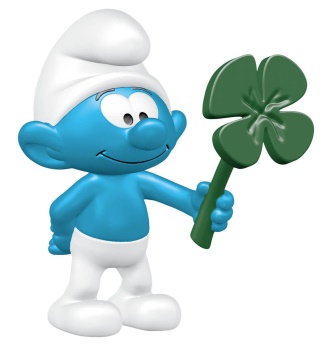 Wochenhausaufgabe26.01.2021 bis 26.01.2021Abgabe: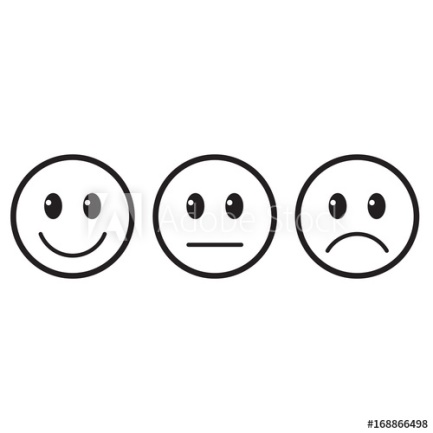 Dienstag, der 09..02.2021So habe ich gelernt: Deutsch:Beende deine Aufgaben zu den Buchstaben Ei, H, D, Au, -ie, Sch, K, B, G im „der die das-Heft, Teil B.Neu: Buchstabe WKlicke dazu auf den folgenden Link:Zum W:https://www.youtube.com/watch?v=JnMuSH_Sz48Bearbeite die Seiten 61-65 im der die das-    Heft. Übe lesen in deinem Silbenheft oder Lies-mal-    Heft!Mathe-matik:Beende deine Aufgaben im 1 2 3-Heft Teil B.Fertig? Dann sieh dir das Video zu den Zehnerzahlen an:https://www.youtube.com/watch?v=17UrOiRZMisFertig? Dann bekommst du jetzt 4 Links zur Hundertertafel, die alle zusammengehören. Du kannst sie nacheinander ansehen. Viel Spaß dabei!https://www.youtube.com/watch?v=HLIhanMCf8Yhttps://www.youtube.com/watch?v=b5TApXkyB6ghttps://www.youtube.com/watch?v=C2E5SQHiczw https://www.youtube.com/watch?v=SEN5MYGIaLUNeues Material dazu bekommst du in der Schule und in der Anton-App.Kunst/Sachun-terrichtThema Kalender: Schreibe die Lernwörter (Wochentage). Ein AB dazu bekommst du in der Schule von uns Lehrern.Sie dir das Video zur Geschichte „“„“Die kleine Raupe Nimmersatt“““ an. Da geht es auch um die Wochentage.https://www.youtube.com/watch?v=VvS4-92ZP6Y